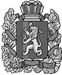 АДМИНИСТРАЦИЯ ИЗУМРУДНОВСКОГО СЕЛЬСОВЕТАИРБЕЙСКОГО РАЙОНА КРАСНОЯРСКОГО КРАЯ  ПОСТАНОВЛЕНИЕ25.11.2022г.                        п.Изумрудный                                 №58 -пгОб утверждении формы журнала учета проведенного контрольного мероприятия «Инспекционный визит», используемого при осуществлении муниципального жилищного контроляВ соответствии с частью 3 статьи 21 Федерального закона от 31.07.2020 № 248-ФЗ «О государственном контроле (надзоре) и муниципальном контроле в Российской Федерации», статьями 14, 20 ЖК РФ, руководствуясь Уставом Изумрудновского сельсовета   ПОСТАНОВЛЯЮ:1. Утвердить форму журнала учета проведенного контрольного мероприятия «Инспекционный визит», используемого при осуществлении муниципального жилищного контроля.2. Опубликовать настоящее Постановление в периодическом издании Вестник а также на официальном сайте Администрации Изумрудновского сельсовета .3. Контроль за исполнением Постановления возложить на заместителя главы Шевель ОВ..4. Настоящее Постановление вступает в силу со дня подписания.	Глава сельсовета                                           С.Н.Косторной	Приложениек Постановлению                                                                                                                                                                           от 25.11.2022  № 58-пгЖурнал учета проведенного контрольного мероприятия «Инспекционный визит», используемого при осуществлении муниципального жилищного контроляN п/п Наименование юридического лица, индивидуального предпринимателя Регистрационный номер и дата решения о проведении инспекционного визита Основание проведения Дата и способ уведомления юридического лица, индивидуального предпринимателя Сроки проведения Номер и дата проверочного листа Номер и дата акта Номер и дата предписания Номер и дата протокола опроса Номер и дата протокола осмотра ФИО должностных лиц, проводивших инспекционный визит/специалистов1 2 3 4 5 6 7 8 9 10 11 12 